The Travels of Paul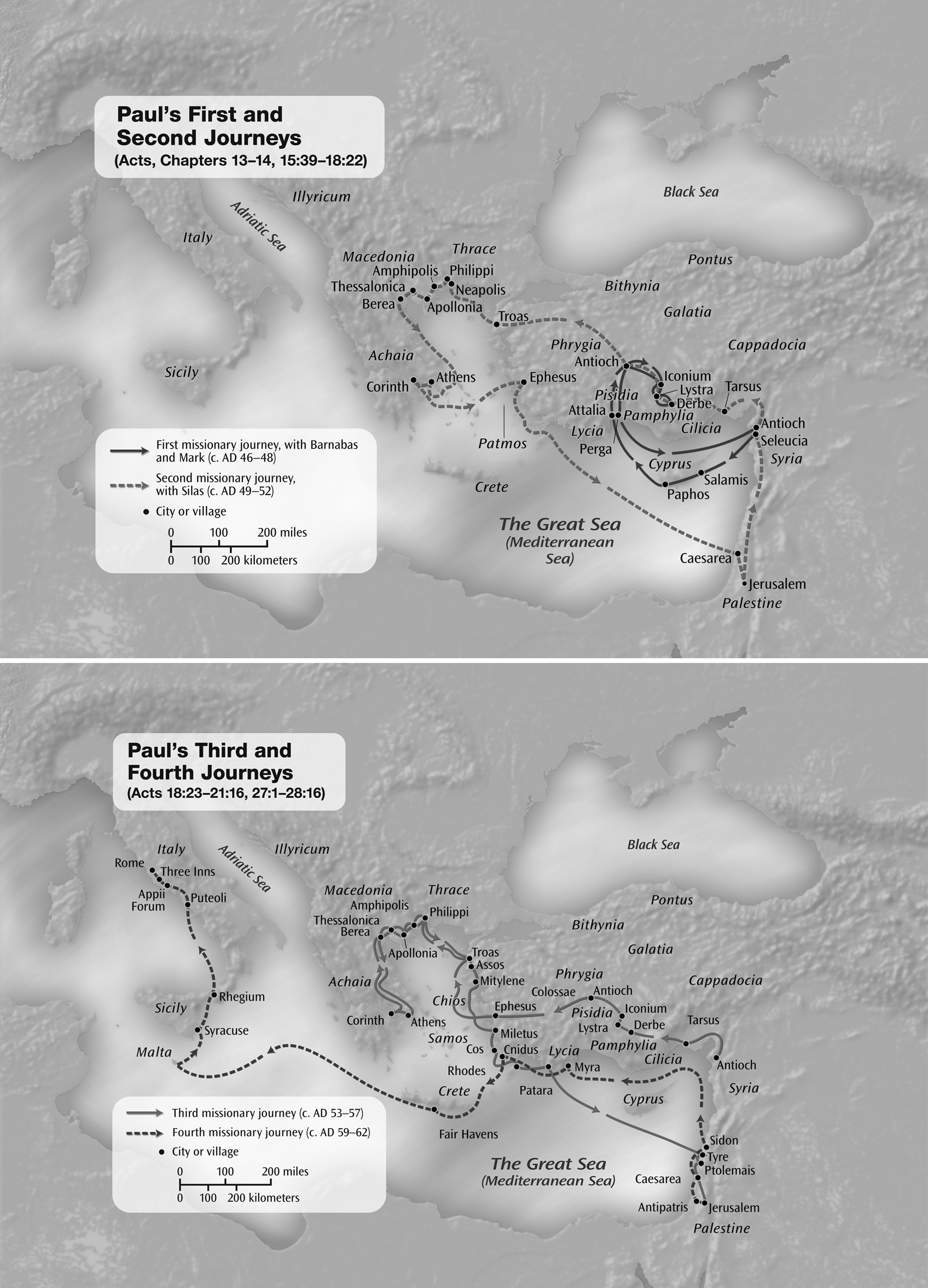 